                   T.C.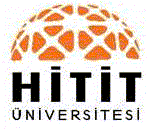              HİTİT ÜNİVERSİTESİ                       Lisansüstü Eğitim Enstitüsü Müdürlüğü  	            			       İNTİHAL RAPORUHitit Üniversitesi Lisansüstü Eğitim Enstitüsü, Tez Yazım Kurallarına uygun olarak hazırladığım bu tez çalışmasında;Tez içindeki bütün bilgi ve belgeleri, akademik kurallar çerçevesinde elde ettiğimi,Görsel, işitsel ve yazılı tüm bilgi ve sonuçları bilimsel ahlak kurallarına uygun olarak sunduğumu,Başkalarının eserlerinden yararlanılması durumunda ilgili eserlere bilimsel normlara uygun olarak atıfta bulunduğumu,Atıfta bulunduğum eserlerin tümünü kaynak olarak gösterdiğimi,Kullanılan verilerde herhangi bir tahrifat yapmadığımı,Beyan ederim.            …/…/…..	           …/…/….. Öğrencinin Ad ve Soyadı                                                                   Danışmanın Ad ve Soyadı     Anabilim Dalı	  Anabilim Dalı